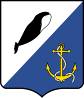 АДМИНИСТРАЦИЯ ПРОВИДЕНСКОГО ГОРОДСКОГО ОКРУГАПОСТАНОВЛЕНИЕВ соответствии с Федеральным законом РФ от 28.03.1998 №53-ФЗ (с последующими изменениями и дополнениями) «О воинской обязанности и военной службе», на основании Постановления Правительства РФ от 31.12.1999 г. № 1441 «Положение о подготовке граждан РФ к военной службе», администрация Провиденского городского округаПОСТАНОВЛЯЕТ:Провести учебные сборы с юношами, проходящими обучение в образовательных учреждениях Провиденского городского округа с 20 по 24 мая 2019 года.Общее руководство проведением учебных сборов возложить на начальника Управления социальной политики администрации Провиденского городского округа Альшевскую В.Н. Управлению социальной политики (Альшевская В.Н.):Разработать и утвердить план проведения пятидневных учебных сборов с учащимися образовательных учреждений в 2019 году;Определить состав учащихся, привлекаемых на учебные сборы;Обеспечить взаимодействие структур при проведении учебных сборов и выполнение программы пятидневных учебных сборов. Ответственность за организацию и проведение учебных занятий с учащимися возложить на Ерёмина М.С. (пограничный отдел в р.п. Провидения).Директорам образовательных учреждений (Церенова В.Л., Кузнецов Е.Н.):- обеспечить прохождение сборов учащимися 10-го класса муниципального бюджетного общеобразовательного учреждения «Школа-интернат среднего общего образования п. Провидения», учащимися ГАПОУ «Чукотский северо-восточный техникум п. Провидения»;- обеспечить участников учебных сборов питанием на базе учреждений;6. Директору МАОУДО «ДЮСШ п. Провидения» Долгополову И.А. обеспечить размещение участников сборов на базе МАОУДО «ДЮСШ п. Провидения» и организацию учебного процесса, проведение военно-патриотических и спортивно-массовых мероприятий.8. ГБУЗ Провиденская районная больница (Острась В.В.) обеспечить медицинское обслуживание участников сборов.9. Контроль за исполнением настоящего постановления возложить на начальника Управления социальной политики Администрации Провиденского городского округа Альшевскую В.Н.10. Обнародовать настоящее постановление на официальном сайте Провиденского городского округа – https://provadm.ru.11. Настоящее постановление вступает в силу с момента обнародования.Подготовлено:							Новокшонов А.В. Согласовано:							Красикова Е.А.Альшевская В.Н.Разослано: дело, Управление социальной политики, военный комиссариат Провиденского и Чукотского районов,  МБОУ «Ш-ИСОО п. Провидения», МАОУДО «ДЮСШ п. Провидения», ГАПОУ «Чукотский северо-восточный техникум п. Провидения», пограничный отдел в р.п. Провидения,  ГБУЗ Провиденская районная больница.от 15 мая 2019 г.№ 128пгт. ПровиденияО проведении пятидневных учебных сборов с гражданами, проходящими подготовку по основам военной службыГлава АдминистрацииС.А. Шестопалов